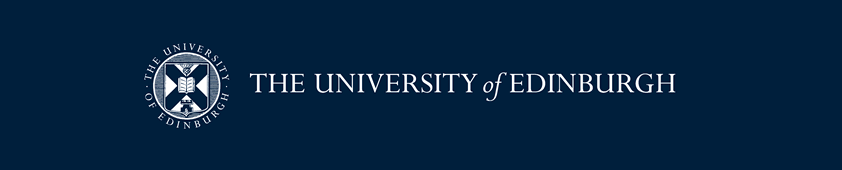 NOMINATION FOR AN HONORARY DEGREENOTE:  THIS NOMINATION MUST BE WRITTEN UNDER FREEDOM OF INFORMATION GUIDELINES – SEE THE PROCEDURAL GUIDE AND http://www.ed.ac.uk/records-managementPLEASE COMPLETE SUPPORTING SUBMISSION OVERLEAF /PLEASE RETURN THIS FORM AND THE SUPPORTING SUBMISSION BY 24 APRIL 2017.K:\Graduations\HonoraryGrads\Nominations\Hon Degree - Nomination form.docSUPPORTING SUBMISSIONIf applicable, please provide details of the nominee’s published works in an appendix to the nomination form.Title, Prename & Surname:Title, Prename & Surname:Title, Prename & Surname:Date of Birth:Nationality:Office/position currently or formerly held:(please say whether retired, Emeritus, etc.)Office/position currently or formerly held:(please say whether retired, Emeritus, etc.)Office/position currently or formerly held:(please say whether retired, Emeritus, etc.)Honorary Degree proposed:Honorary Degree proposed:Honorary Degree(s) already held:Honorary Degree(s) already held:Honorary Degree(s) already held:Correspondence Address(es), Email address and Telephone no(s) (Home/Business):Correspondence Address(es), Email address and Telephone no(s) (Home/Business):Correspondence Address(es), Email address and Telephone no(s) (Home/Business):Principal Sponsor(Name and School):Principal Sponsor(Name and School):Principal Sponsor(Name and School):Second Sponsor(Name and School):Second Sponsor(Name and School):Second Sponsor(Name and School):Date:Date:Date:Name of nominee:Principal grounds upon which the recommendation is based:  [please tick]Principal grounds upon which the recommendation is based:  [please tick]Principal grounds upon which the recommendation is based:  [please tick]Principal grounds upon which the recommendation is based:  [please tick]Principal grounds upon which the recommendation is based:  [please tick]Principal grounds upon which the recommendation is based:  [please tick]Principal grounds upon which the recommendation is based:  [please tick]Principal grounds upon which the recommendation is based:  [please tick]Academic AchievementAcademic Achievementand/or other achievementPlease outline why the nominee should be recommended for an Honorary Degree of the University of Edinburgh:Please outline why the nominee should be recommended for an Honorary Degree of the University of Edinburgh:Please outline why the nominee should be recommended for an Honorary Degree of the University of Edinburgh:Please outline why the nominee should be recommended for an Honorary Degree of the University of Edinburgh:Please outline why the nominee should be recommended for an Honorary Degree of the University of Edinburgh:Please outline why the nominee should be recommended for an Honorary Degree of the University of Edinburgh:Please outline why the nominee should be recommended for an Honorary Degree of the University of Edinburgh:Please outline why the nominee should be recommended for an Honorary Degree of the University of Edinburgh:Please provide a brief chronological account of the nominee’s life.    Please provide a brief chronological account of the nominee’s life.    Please provide a brief chronological account of the nominee’s life.    Please provide a brief chronological account of the nominee’s life.    Please provide a brief chronological account of the nominee’s life.    Please provide a brief chronological account of the nominee’s life.    Please provide an outline of the nominee’s most significant academic and/or other achievements (please provide additional relevant material here):Please provide an outline of the nominee’s most significant academic and/or other achievements (please provide additional relevant material here):Please provide an outline of the nominee’s most significant academic and/or other achievements (please provide additional relevant material here):Please provide an outline of the nominee’s most significant academic and/or other achievements (please provide additional relevant material here):Please provide an outline of the nominee’s most significant academic and/or other achievements (please provide additional relevant material here):Please provide an outline of the nominee’s most significant academic and/or other achievements (please provide additional relevant material here):Please provide an outline of the nominee’s most significant academic and/or other achievements (please provide additional relevant material here):Please provide an outline of the nominee’s most significant academic and/or other achievements (please provide additional relevant material here):Assessment of Nominee’s national or international standing:Assessment of Nominee’s national or international standing:Assessment of Nominee’s national or international standing:Assessment of Nominee’s national or international standing:Assessment of Nominee’s national or international standing:Assessment of Nominee’s national or international standing:Assessment of Nominee’s national or international standing:Assessment of Nominee’s national or international standing:Edinburgh connection or potential link with the University or the City, or if none any tangible association with our values.Edinburgh connection or potential link with the University or the City, or if none any tangible association with our values.Edinburgh connection or potential link with the University or the City, or if none any tangible association with our values.Edinburgh connection or potential link with the University or the City, or if none any tangible association with our values.Edinburgh connection or potential link with the University or the City, or if none any tangible association with our values.Edinburgh connection or potential link with the University or the City, or if none any tangible association with our values.Edinburgh connection or potential link with the University or the City, or if none any tangible association with our values.Edinburgh connection or potential link with the University or the City, or if none any tangible association with our values.Any other information you would wish the Honorary Degrees Committee to take into account:Any other information you would wish the Honorary Degrees Committee to take into account:Any other information you would wish the Honorary Degrees Committee to take into account:Any other information you would wish the Honorary Degrees Committee to take into account:Any other information you would wish the Honorary Degrees Committee to take into account:Any other information you would wish the Honorary Degrees Committee to take into account:Any other information you would wish the Honorary Degrees Committee to take into account:Any other information you would wish the Honorary Degrees Committee to take into account: